План- конспект открытого занятия по дополнительному образованию в 5 классе ГКОУ «Специальная (коррекционная) общеобразовательнаяшкола-интернат № 1» «Толерантность» (психологический кружок «Зеркало души») Дата: 08.04.3019 годПедагог-психолог  Колесник Е.В.1.Ритуал начала занятия «Дружба начинается с улыбки»2. Урок толерантности. Цель №1: раскрыть понятие «Толерантность», познакомить с основными принципами толерантности, выделить характеристики толерантного человека, познакомить с основными правами ребенка и человека; Цель №2: Развивать стремления быть терпимым в обществе людей; воспитывать интернационализм; способствовать развитию устной речи учащихся.)Рассуждение на тему «Каждому из нас по силам сделать этот мир лучше, для этого нужно…» 	(Слушаю ответы детей).В первую очередь толерантность проявляется дома, в школе. Все знают, что нужно жить дружно, но иногда трудно сдержаться, когда мы видим недостатки других. Иногда у нас возникает ощущение, что к нам придираются, стремясь быть сильными, мы становимся нетолерантными и остаемся в одиночестве. Как нам стать толерантными? Прежде всего надо остаться самим собой, видеть свои ошибки. Давайте поиграем. Я называю ситуацию, а вы поднимите красный кружок, если вам подходит первое выражение, черный – второе.1. Младший брат сломал твою игрушку.Ты его прощаешь.Ты ударяешь его.2. Ты поссорился со своей сестрой.Ты попытаешься объясниться с ней.Ты обижаешься и мстишь.3. С тобой поступают жестоко.Ты отвечаешь тем же.Ты говоришь "нет" и стремишься заручиться помощью.4. Ты недоволен собой.Ты говоришь, что людей без недостатков не бывает.Ты все сваливаешь на других.5. Тебе не хочется идти на прогулку со своими близкими.Ты устраиваешь истерику.Ты идешь с ними гулять.В школе, как и везде, все разные: есть маленькие, большие, худые, полные. Почему мы иногда смеемся над ними. Потому что мы их боимся, мы не хотим делиться или мы не уверены в себе. Быть толерантным – означает уважать других, невзирая на различия. Это означает быть внимательным к другим и обращать внимание на то, что нас сближает. Давайте попробуем проверить себя, проявляем ли мы толерантность.1. Петя  плохо одет...!Это неважно.?Ты подсмеиваешься над ним.2. Пожилая женщина медленно идет.?Ты отталкиваешь ее, чтобы обогнать.!Ты помогаешь ей и придерживаешь дверь3. На твоих глазах на кого-то нападают...!Ты пытаешься защитить его.?Ты делаешь вид, что ничего не замечаешь.Ребята, кто скажет мне, что нужно сделать, чтобы не натворить глупостей: не кинуться драться, не ударить другого со злости? Нужно попытаться успокоиться, снять напряжение. А как это сделать я вам сейчас покажу. Повторяйте за мной:«Драка»Цель: Расслабить мышцы нижней части лица и кистей рук.«Вы с другом поссорились. Вот-вот начнется драка. Глубоко вдохните, крепко-накрепко сожмите челюсти. Пальцы рук зафиксируйте в кулаках, до боли вдавите пальцы в ладони. Затаите дыхание на несколько секунд. Задумайтесь: а может, не стоит драться? Выдохните и расслабьтесь. Ура! Неприятности позади!»Это упражнение полезно проводить не только с тревожными, но и с агрессивными детьми.«Воздушные шарики»Цель: Снять напряжение, успокоить детей.Все играющие стоят или сидят в кругу. Ведущий дает инструкцию: «Представьте себе, что сейчас мы с вами будем надувать шарики. Вдохните воздух, поднесите воображаемый шарик к губам и, раздувая щеки, медленно, через приоткрытые губы надувайте его. Следите глазами за тем, как ваш шарик становится все больше и больше, как увеличиваются, растут узоры на нем. Представили? Я тоже представила ваши огромные шары. Дуйте осторожно, чтобы шарик не лопнул. А теперь покажите их друг другу».Упражнение можно повторить 3 раза.Проявлять толерантность – это значит бережно относиться ко всему живому на нашей планете, вместе бороться с насилием, понимать друг друга, чтобы строить мирное будущее. Давайте обсудим.1. Для того чтобы больше не было войны.Нужно понимать, почему она происходит.Ничего нельзя сделать.2. Когда говорят о детях, пострадавших от войны.Ты об этом услышал и забыл.Ты ищешь возможность проявить солидарность.3. В классе ты уже ответил.Тебе хочется отвечать ещеТы предоставляешь другим.ВидеороликА теперь я предлагаю вам проявить себя творчески. Рисуем на пене. Посмотрим, как в совместной работе вы проявите толерантность.	(Молодцы)Заканчиваем наш урок толерантности. Что нового вы узнали из сегодняшнего урока? Что такое толерантность? Кто после этого урока стал по-другому относиться к окружающим людям, товарищам?3. Ритуал окончания занятия.«Эстафета дружбы»Взяться за руки и передавать, как эстафету, рукопожатие. Начинает психолог: «Я передам вам свою дружбу, и она идет от меня к Маше, от Маши к Саше и т. д. и, наконец, снова возвращается ко мне. Я чувствую, что дружбы стало больше, так как каждый из вас добавил частичку своей дружбы. Пусть же она вас не покидает и греет. До свидания!»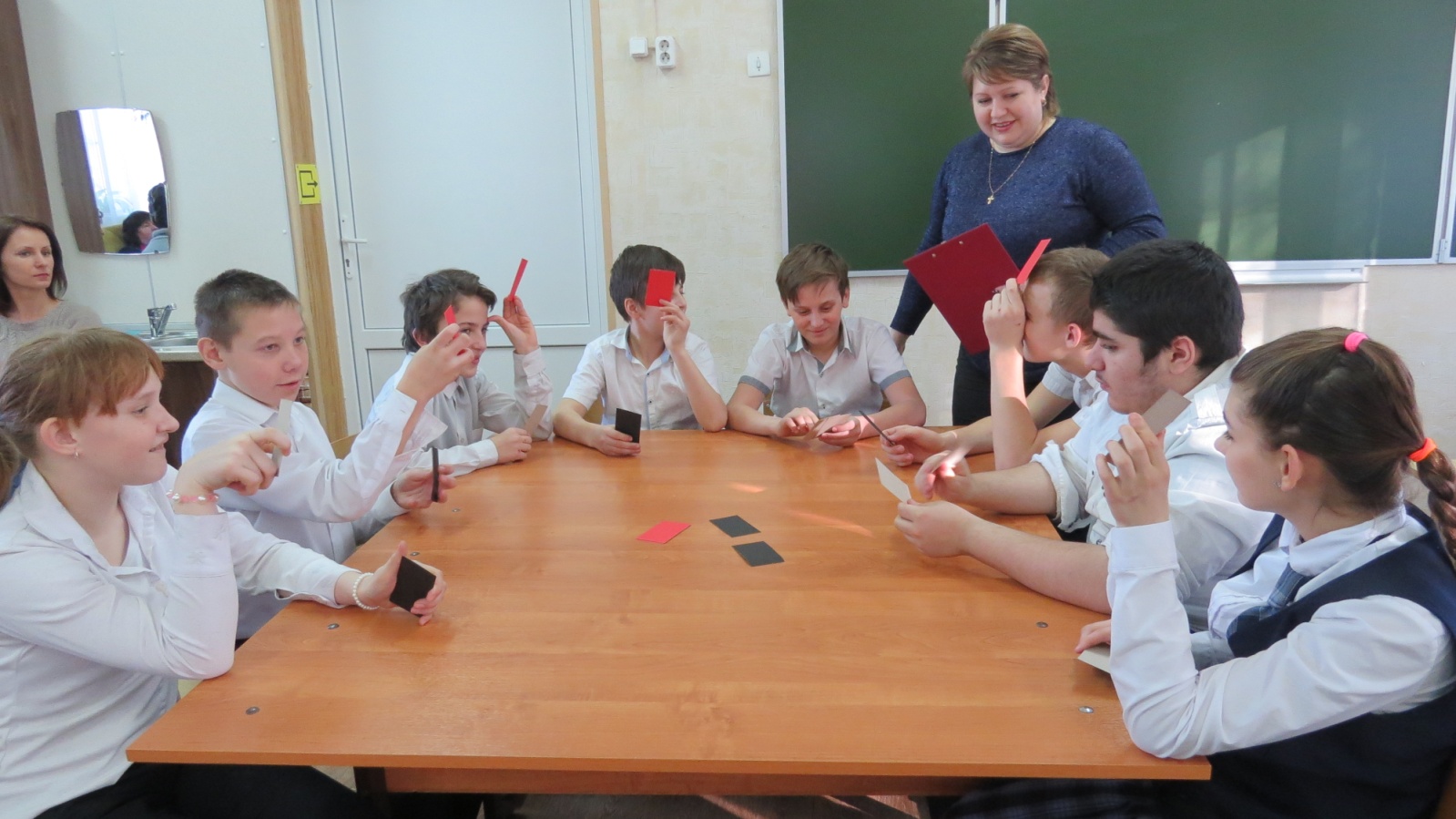 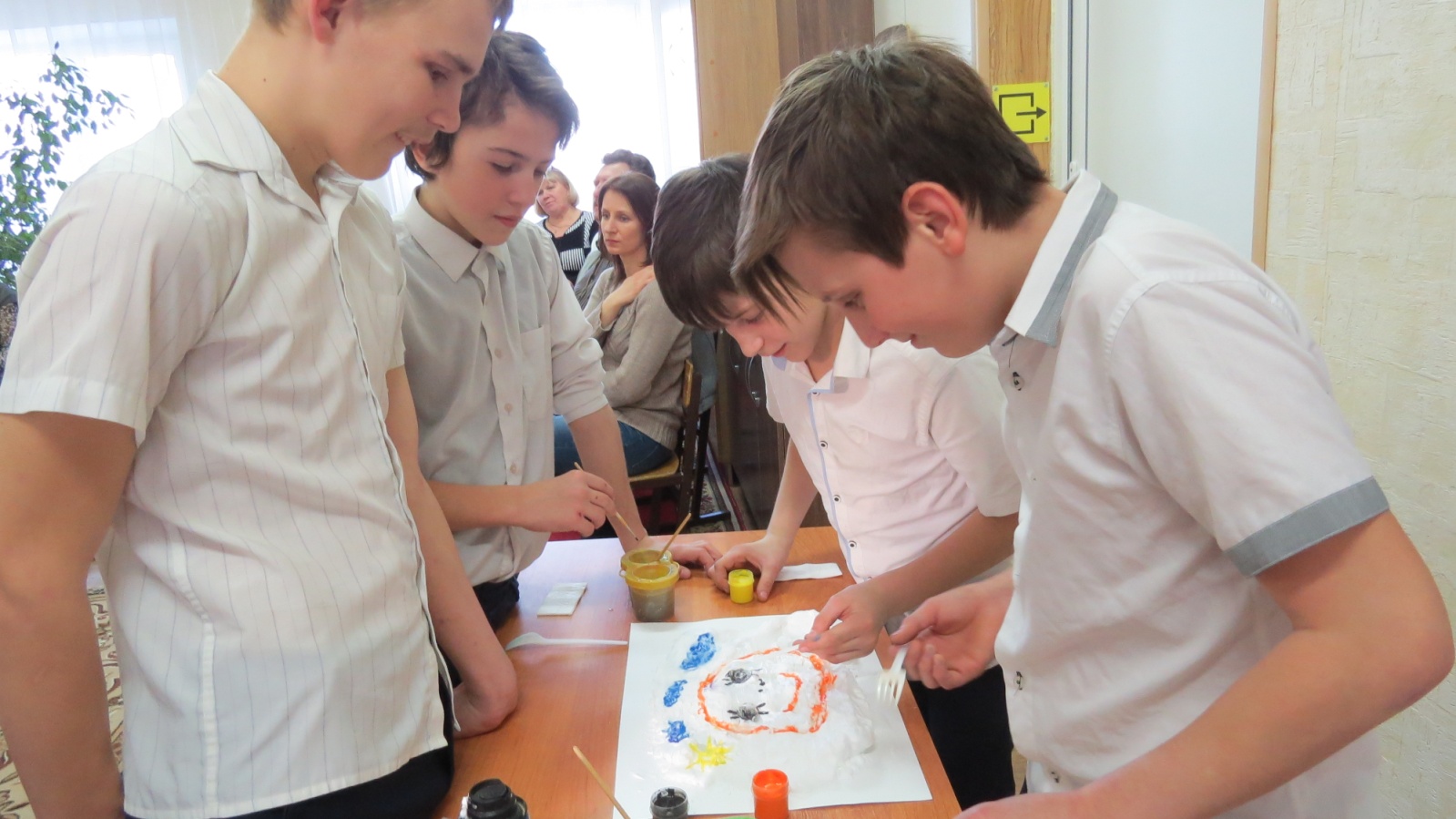 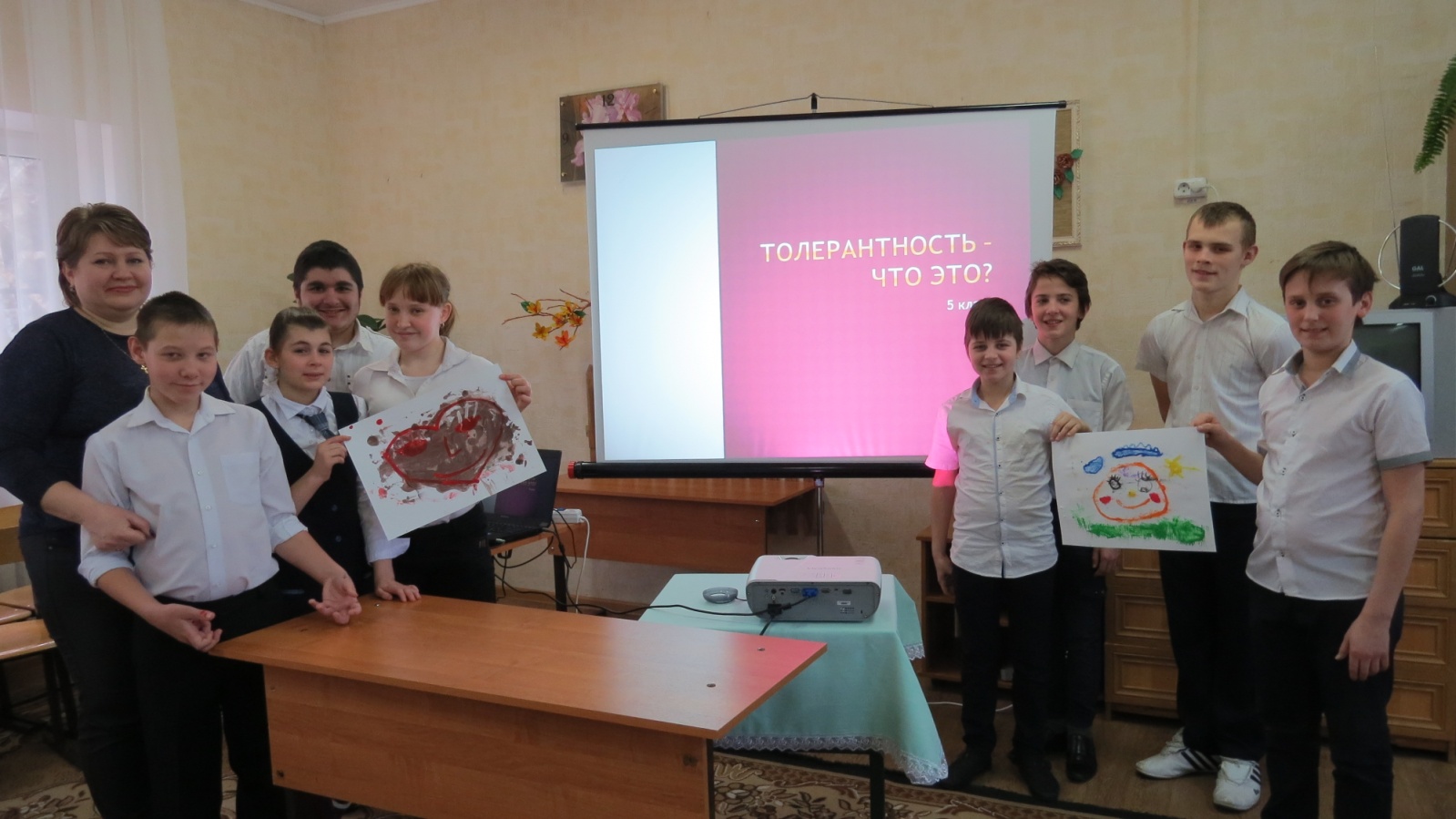 